U. S. Department of Housing and Urban Development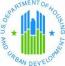 Rental Assistance Demonstration (RAD) ProgramCERTIFICATION OF RECEIPT OF ALL DUE DILIGENCE MATERIALSProject Name: ________________________Applicant Name: ________________________Warning: HUD will prosecute false claims and statements.  Convictions may result in criminal or civil penalties.  18 USC Sections 1001, 1010; 31 USC Sections 3729, 3802.I certify that, [NAME OF LENDING/FINANCING INSTITUTION] has received all of the due diligence materials that they will require in process our loan/financing application for [PROJECT NAME].  To the best of my knowledge, these materials are adequate for their approval process and no other due diligence materials will be required in order for them to complete their evaluation of our application.  I agree to notify HUD if any new or conflicting information comes to my attention after this date.  _____________________________________				__________________Applicant Primary Point of Contact						DatePrinted Name: _________________________